Клуб "ЭКОС" на БиостанцииС 18 по 20 ноября юные исследователи из клуба "ЭКОС" под руководством учителя биологии Юлии Мельсовны Дьячковой посетили Биостанцию в Подмосковье. Может только показаться, что туманные ноябрьские дни наводят грусть. Отнюдь. Такая погода способствует познанию. Это может доказать группа лицеистов, которая погрузилась в изучение природы и ее экологической составляющей. Ученики в союзе с опытными биологами - учёными провели биологические исследования и экологические мониторинги. 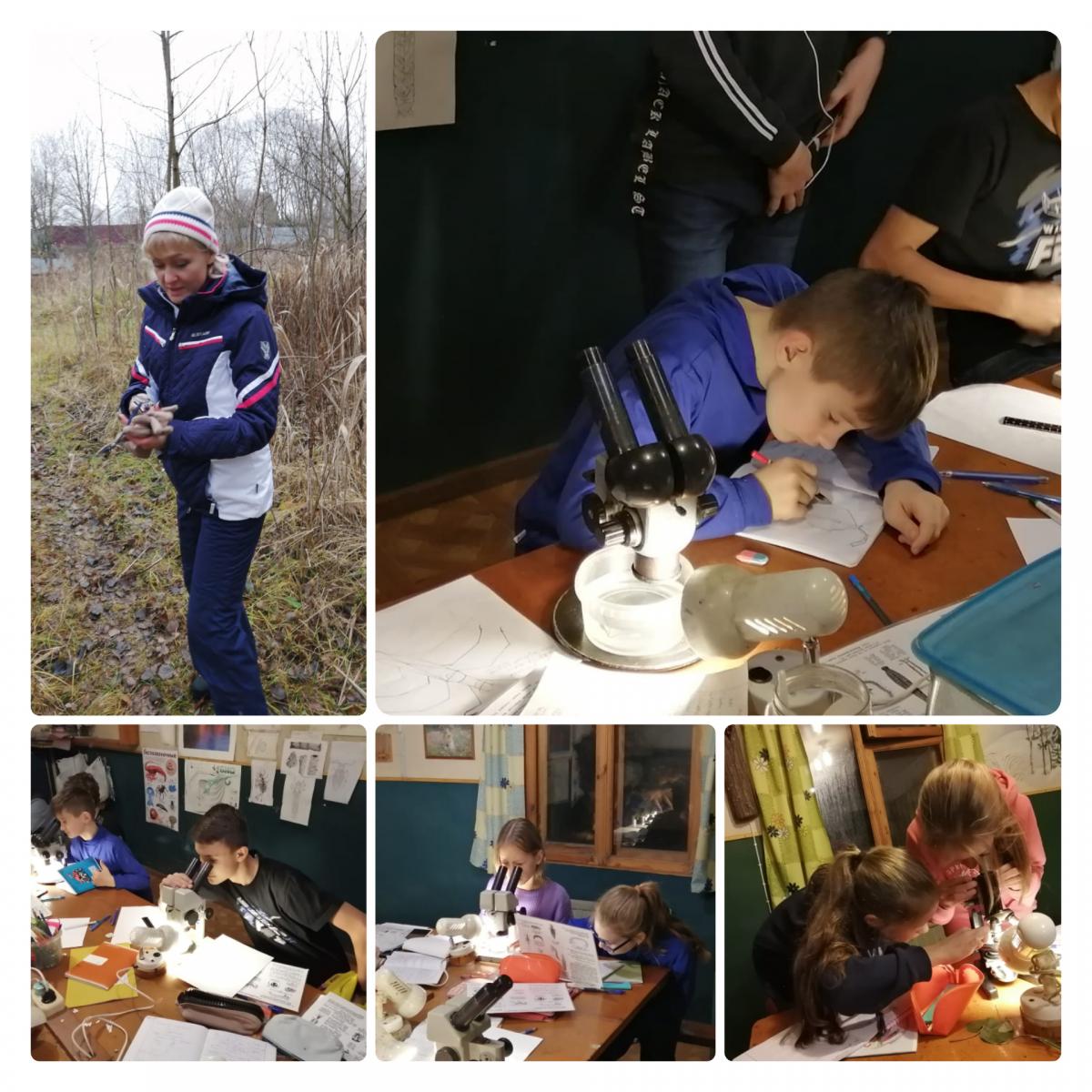 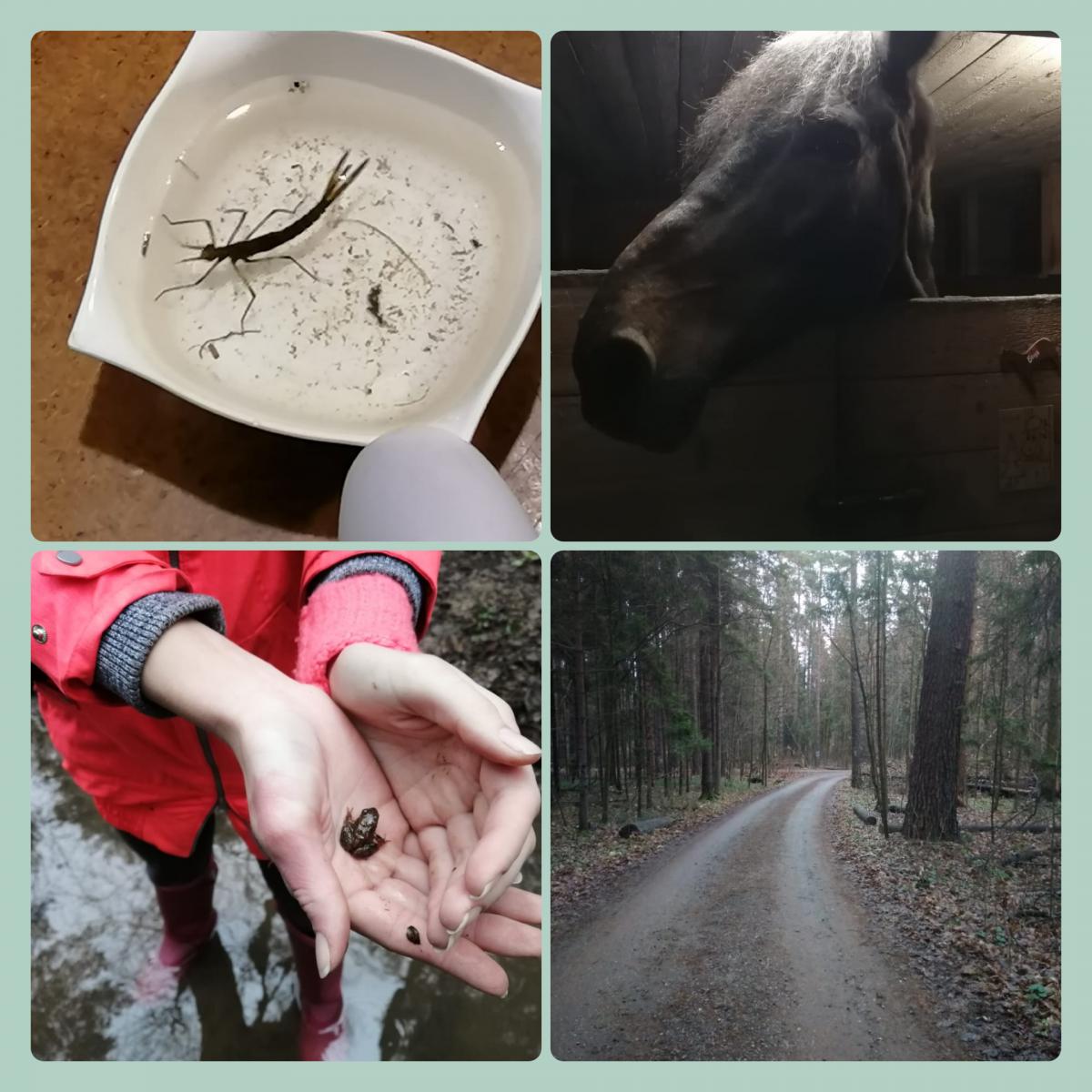 